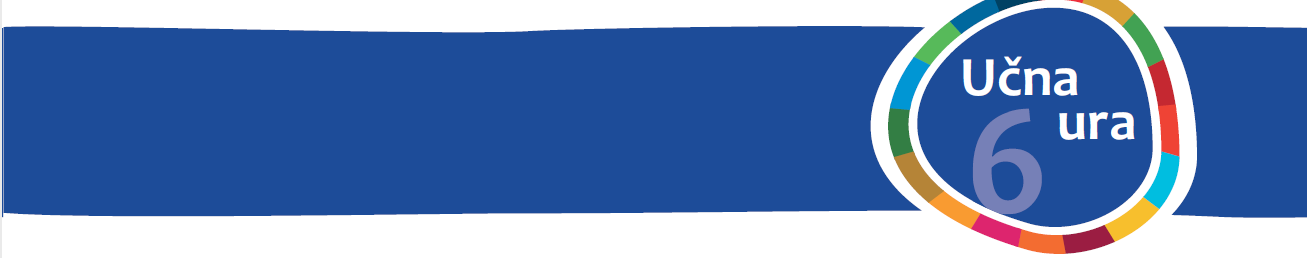 Vsak učenec naj pripravi svoj seznam stvari, ki jih vsakodnevno uporablja. Na seznamu naj bo vse, tudi hrana, papirnati prtički, krožniki, zvezki, oblačila, svinčniki itd.Učenci naj tudi ugotovijo, katere surovine so v izdelkih in kateri so viri teh surovin, ter naj prikažejo v preglednici – seznam je mogoče narediti v obliki preglednice, kot je prikazano spodaj (prikazan je primer za svinčnik) – po potrebi se doda vrstice za več izdelkov.Učenci naj zapišejo vsaj 10 predmetov in njihovih virov.Oblikujte skupine po 4 do 5 učencev – naj naredijo seznam petih predmetov, ki se najpogosteje pojavljajo na seznamih v njihovi skupini.Razpravljajte o vseh predmetih, ki jih je navedla posamezna skupina, in njihovih virih.Skupine naj nadaljujejo z raziskovanjem in ugotovijo, koliko časa traja, da se viri izdelkov z njihovega seznama naravno obnovijo. Na ta način bodo razumeli vpliv predmetov na okolje.Skupine naj zapišejo, kaj se s predmeti zgodi po uporabi. Na katerih mestih bi ti predmeti lahko končali?Zap. št.IzdelekSurovinaVir1svinčnikLesdrevesaIzdelekVirČas, potreben za obnovo